CHOOSE 54 OUNCES OF CEREALUse the Food List to choose brands and sizes that add up to 54 ounces.Possible size combinations:18oz. + 18 oz. + 18oz. = 54oz.12oz. + 18oz. + 24 oz. = 54oz.15oz. + 18oz. + 21oz. = 54oz.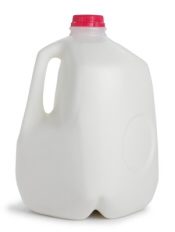 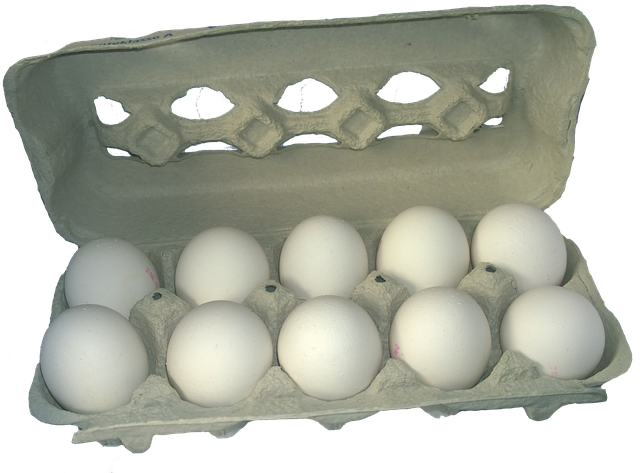 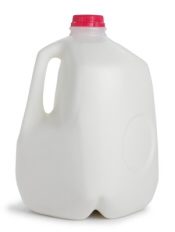 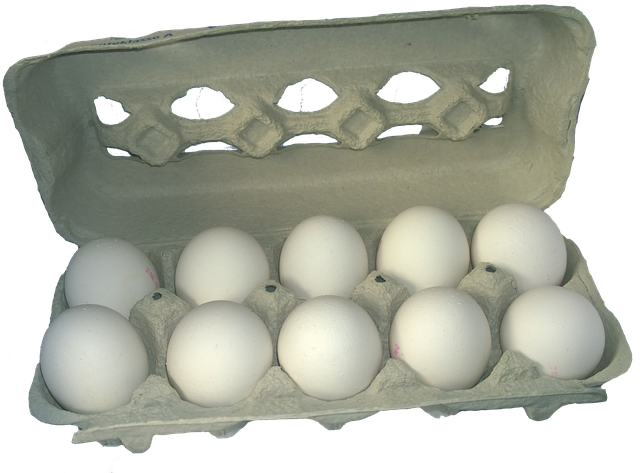 CHOOSE 54 OUNCES OF CEREALUse the Food List to choose brands and sizes that add up to 54 ounces.Possible size combinations:18oz. + 18 oz. + 18oz. = 54oz.12oz. + 18oz. + 24 oz. = 54oz.15oz. + 18oz. + 21oz. = 54oz.Congratulations on your choice to fully breastfeed your babies!Be proud! You are giving your babies the gift of love and health that will last a lifetime.Because you are fully breastfeeding more than one baby, you will receive more food than other breastfeeding mothers. Some of the foods are also different. Use the DC WIC Authorized Foods List and the Vendor Folder & Food List (image below) to select the correct foods. 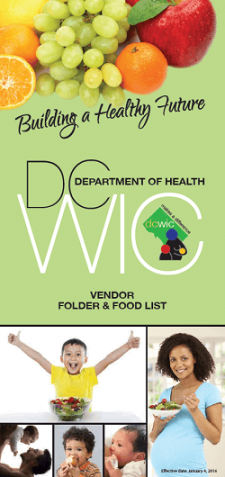 CHOOSE 216 OUNCES OF 100% JUICEFollow the Food List to choose four 48-ounce bottles of 100% juice.  12-ounce cans of frozen juice concentrate or shelf-stable juice concentrate can be substituted for a fluid 48-ounce bottle, if desired.In addition, you may buy two 12-ounce bottles of single strength (regular) juice. Possible options:Two 12oz. bottles Tropicana refrigerated Pure Premium 100% Orange Juice (any pulp content, can have added calcium and vitamin D)Two 12oz. bottles Simply Orange 100% Orange JuiceTwo 12oz. bottles Simply Apple 100% Apple Juice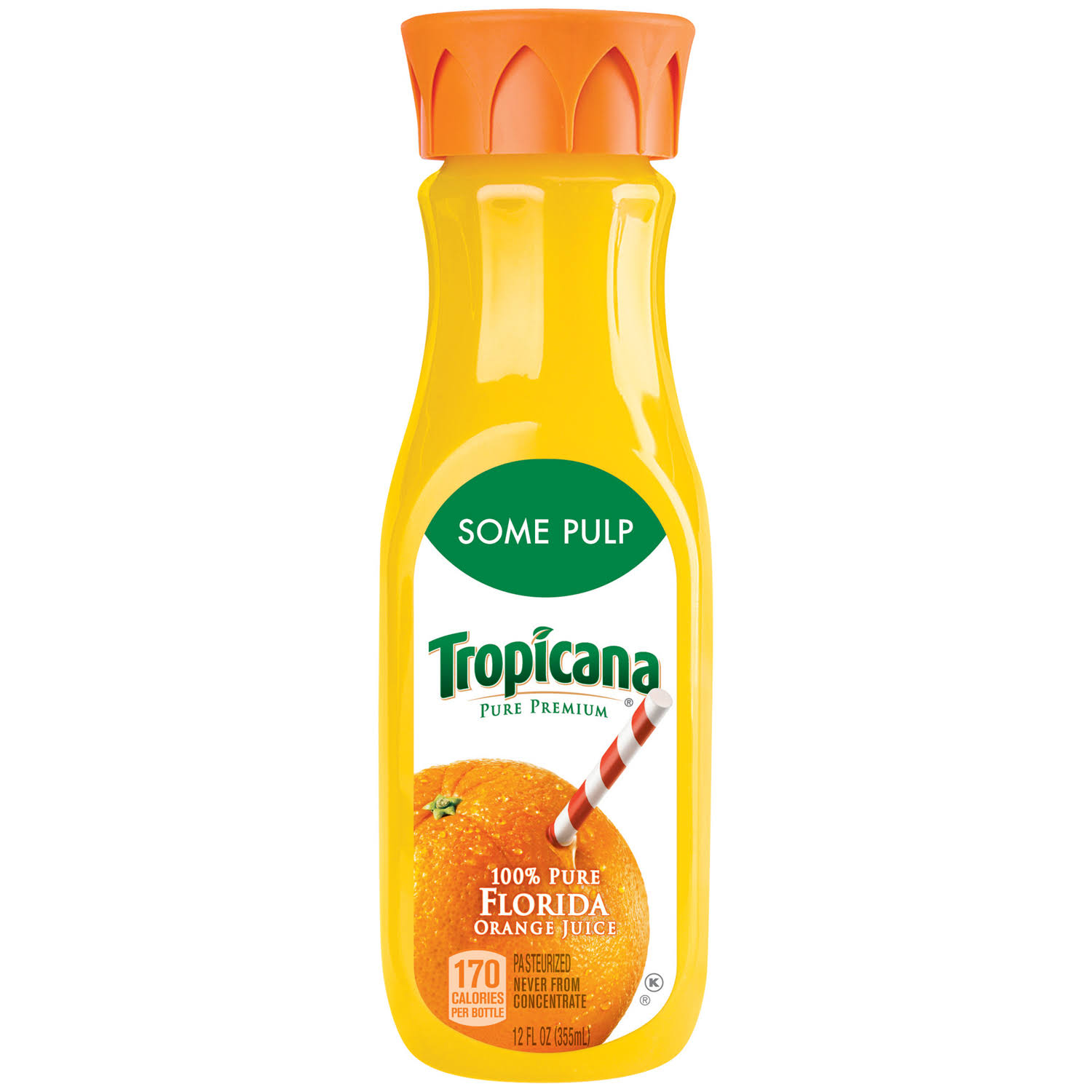 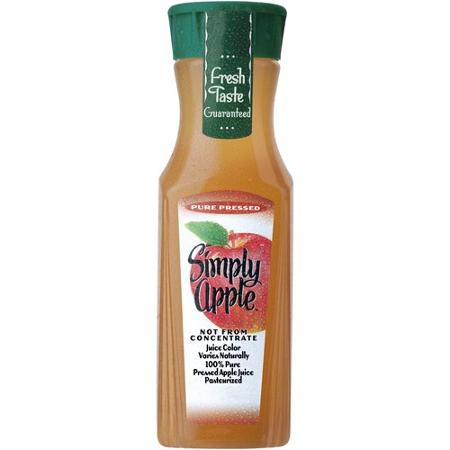 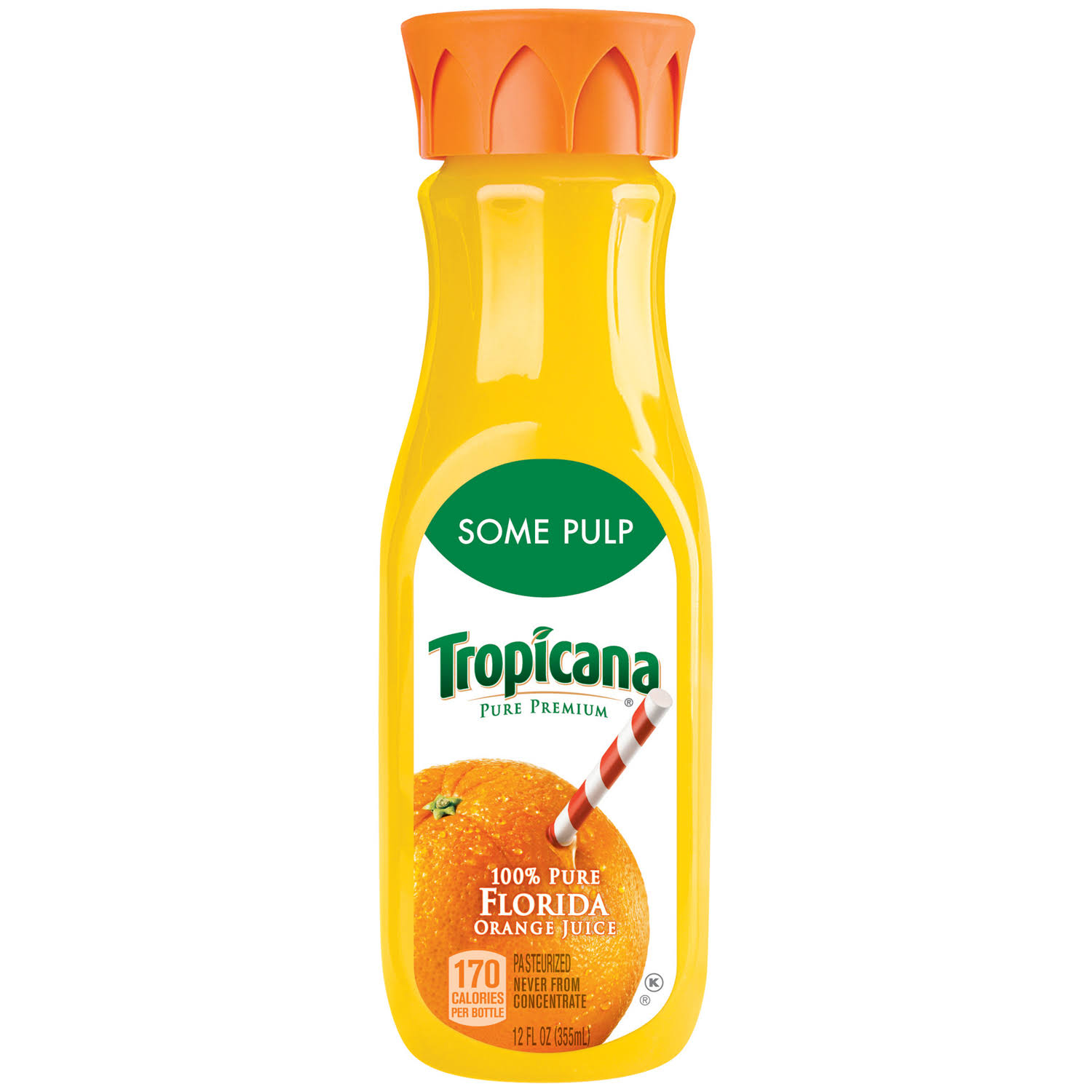 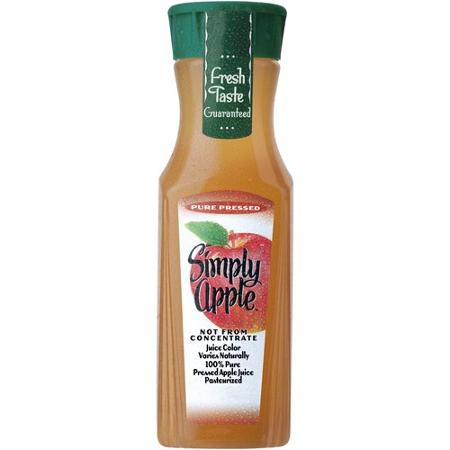 CHOOSE 216 OUNCES OF 100% JUICEFollow the Food List to choose four 48-ounce bottles of 100% juice.  12-ounce cans of frozen juice concentrate or shelf-stable juice concentrate can be substituted for a fluid 48-ounce bottle, if desired.In addition, you may buy two 12-ounce bottles of single strength (regular) juice. Possible options:Two 12oz. bottles Tropicana refrigerated Pure Premium 100% Orange Juice (any pulp content, can have added calcium and vitamin D)Two 12oz. bottles Simply Orange 100% Orange JuiceTwo 12oz. bottles Simply Apple 100% Apple JuiceChoose 24 Ounces From These 100% Whole grain choices100% Whole Wheat Bread (24oz.):Pepperidge Farm Whole Grain 100% Whole WheatPepperidge Farm Farmhouse 100% Whole WheatArnold Whole Grains 100% Whole WheatArnold Country 100% Whole WheatStroehmann Dutch Country 100% Whole WheatWhole Oats (24oz.):McCann’s Steel Cut Irish oatmealOpen Nature Quick Cook Steel Cut OatsHarris Teeter Organics Steel Cut OatsBob’s Red Mill Steel Cut OatsThere are currently no 24 oz. brown rice, whole wheat tortillas, or whole wheat pasta options available.